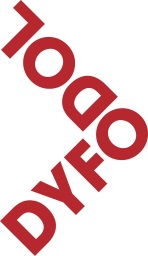 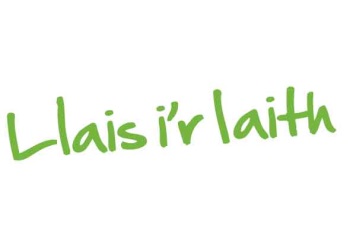 Cyfraniad Rwy’n amgau siec(iau) am £ _______________ (taladwy i ‘Dyfodol i’r Iaith Cyf’)  yn gyfraniad tuag at waith y mudiad.Manylion y rhoddwr:Enw: ______________________________________________________________Cyfeiriad: __________________________________________________________Cod Post _______________________________________Rhif ffôn cyswllt __________________________________Dychweler y cyfraniad gyda’r ffurflen hon at Dyfodol i’r Iaith, Blwch Post 180, Caerfyrddin SA31 9ENDiolch yn fawr.